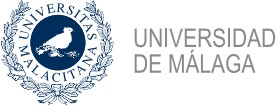 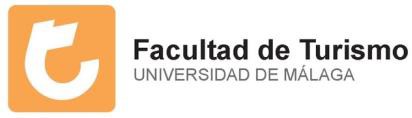 TABLA DE RECONOCIMIENTOS DE MOVILIDAD ESTUDIANTILB BRUXEL84CURSO 2022/2023* Bachelier en Management du Tourisme et des LoisirsAsignaturas en Destino:Asignaturas en Destino:Asignaturas en Destino:Asignaturas en Destino:Reconocidas en el Grado en TurismoReconocidas en el Grado en TurismoReconocidas en el Grado en TurismoReconocidas en el Grado en TurismoReconocidas en el Grado en TurismoCódigo de la asignaturaAsignatura destino*SemestresCréditosCódigo de la asignaturaNombre de la asignaturaTipoSemestresCréditosM2015Tourisme et patrimoine belgeSM26307Difusión Turística del Patrimonio CulturalOU(Obligatoria)1er CUATRIMESTRE6M2016Elements de Gestion CommercialeSM23309Informática Aplicada a la Gestión de Empresas TurísticasOU(Obligatoria)2º CUATRIMESTRE6M1004Outils Bureautiques et NumeriquesSM12309Informática Aplicada a la Gestión de Empresas TurísticasOU(Obligatoria)2º CUATRIMESTRE6UE-l 3-11Informatique de GestionSM12309Informática Aplicada a la Gestión de Empresas TurísticasOU(Obligatoria)2º CUATRIMESTRE6M1003Geographie TouristiqueSM13310Planificación territorial y turismo sostenibleOU (obligatoria)2º CUATRIMESTRE6M3004Tourisme durableSM13310Planificación territorial y turismo sostenibleOU (obligatoria)2º CUATRIMESTRE6M3002Gestion financièreFY6402Contabilidad de Gestión de Empresas TurísticasOP (optativa)1er CUATRIMESTRE6M412TTourism Entrepreneurship ManagementFY7412Creación de empresas turísticasOU (obligatoria)2º CUATRIMESTRE6